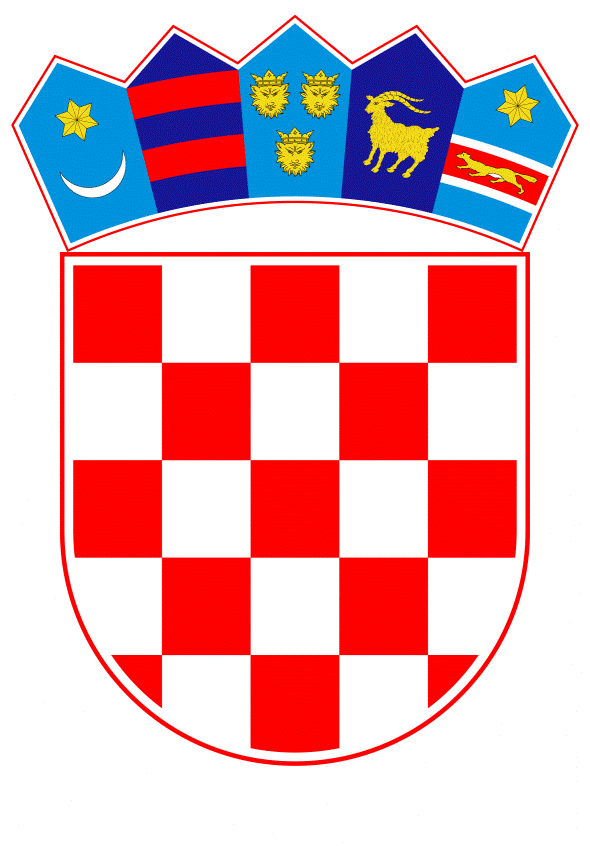 VLADA REPUBLIKE HRVATSKEZagreb, 27. travnja 2022.______________________________________________________________________________________________________________________________________________________________________________________________________________________________PRIJEDLOGKLASA:URBROJ:Zagreb,PREDSJEDNIKU HRVATSKOGA SABORAPREDMET:	Izvješća o obavljenim financijskim revizijama trgovačkih društava u vlasništvu lokalnih jedinica - mišljenje VladeVeza:	Pismo Hrvatskoga sabora, KLASA: 021-03/22-09/20, URBROJ: 65-22-03, od 31. ožujka 2022. Na temelju članka 122. stavka 2. Poslovnika Hrvatskoga sabora („Narodne novine“, br. 81/13., 113/16., 69/17., 29/18., 53/20., 119/20. – Odluka Ustavnog suda Republike Hrvatske i 123/20.), Vlada Republike Hrvatske o Izvješćima o obavljenim financijskim revizijama trgovačkih društava u vlasništvu lokalnih jedinica, daje sljedeće M I Š L J E N J EVlada Republike Hrvatske predlaže Hrvatskome saboru da prihvati Izvješća o obavljenim financijskim revizijama trgovačkih društava u vlasništvu lokalnih jedinica, koje je predsjedniku Hrvatskoga sabora podnio Državni ured za reviziju, aktom od 31. ožujka 2022. Za svoje predstavnike, koji će u vezi s iznesenim mišljenjem biti nazočni na  sjednicama Hrvatskoga sabora i njegovih radnih tijela, Vlada je odredila potpredsjednika Vlade Republike Hrvatske i ministra financija dr. sc. Zdravka Marića i državne tajnike Zdravka Zrinušića, Stipu Župana i Stjepana Čuraja.									      PREDSJEDNIK   									mr. sc. Andrej PlenkovićPredlagatelj:Ministarstvo financijaPredmet:Izvješća o obavljenim financijskim revizijama trgovačkih društava u vlasništvu lokalnih jedinica – mišljenje Vlade